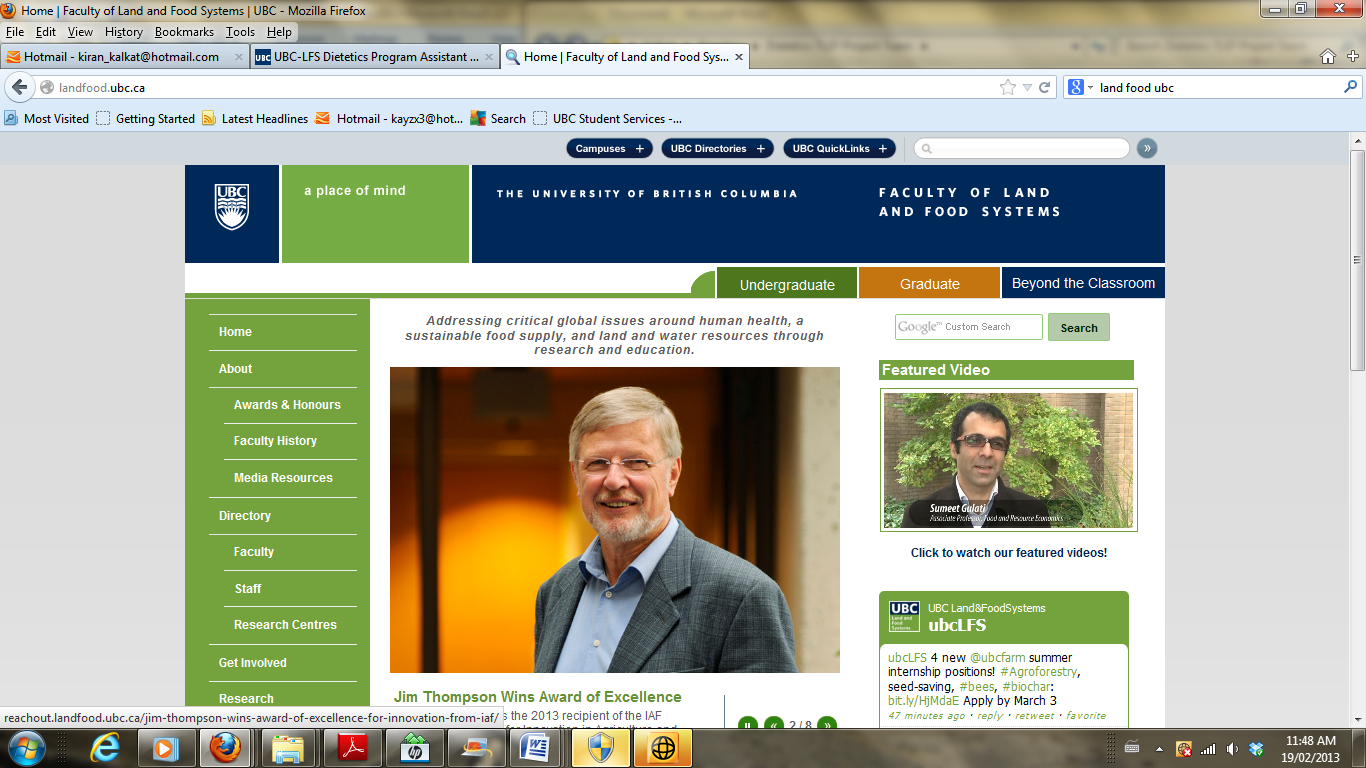 Internship Rotation Knowledge TemplateDate:      Rotation:      Topic: Preceptor:     IntroductionThis tool was designed by 4th year dietetic students to assist interns in managing their knowledge prior to each internship rotation. Students are encouraged to customize and adapt the template to suit their own needs and learning styles.InstructionsComplete this worksheet prior to each internship rotation to organize current knowledge and assess top priority learning needs.It is recommended to first fill out the form to the best of your abilities without consulting your resources. Rotation (location):Rotation (location):Topic:Topic:Pre-rotation checklist:To select, double click box, and select “checked” under “default value”Details:▢ Contacted preceptor to discuss rotation▢ Expected population and conditions to be encountered▢ Pathophysiology and relevant diseases▢ Relevant physiology ▢ Possible nutrition interventions▢ Relevant lab values and abbreviations▢ Other (medications)Resource management: How will you organize the information and resources gathered?Resource management: How will you organize the information and resources gathered?Feedback preferences: How and how often will feedback be gathered during this rotation?Feedback preferences: How and how often will feedback be gathered during this rotation?NEEDS ASSESSMENT FINDINGS	Find your voice:  In your own words, describe the above-mentioned topic as if speaking to a 5th grade student (For example, what is Diabetes?).Be prepared: You are in rounds on day one and the lead physician asks you a question. You are not entirely confident in your answer. What will your response be?Learning needs: What is the area you feel least confident about going into this rotation and what pressing questions do you have for your preceptor? How and when will you address this?Acquired knowledge:  Reflect on how your previous education, work, and personal experiences have prepared you for this rotation. What knowledge and/or skills have these experiences equipped you with. Name one from each.6.   It's all relevant: Write down any other information your know about the above                                             mentioned topic no matter how simple it may seemOther notes:	